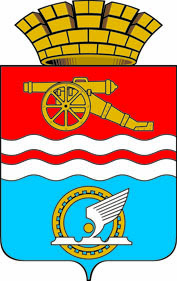 СВЕРДЛОВСКАЯ ОБЛАСТЬАДМИНИСТРАЦИЯ КАМЕНСК-УРАЛЬСКОГО ГОРОДСКОГО ОКРУГАПОСТАНОВЛЕНИЕот 30.11.2021 № 911О проведении творческого конкурса видеороликов среди жителей Каменск-Уральского городского округа «Зимний отдых в Каменске»В соответствии с пунктом 4.3 Плана мероприятий по выполнению подпрограммы «Реализация прочих мероприятий на 2020–2026 годы» муниципальной программы «Обеспечение развития гражданского общества и муниципального управления в Каменск-Уральском городском округе на 2020–2026 годы», утвержденной постановлением Администрации города Каменска-Уральского от 10.10.2019 № 830 (в редакции постановления Администрации города Каменска-Уральского от 31.01.2020 № 70, постановлений Администрации Каменск-Уральского городского округа от 09.10.2020 № 752, от 30.12.2020 № 1042, от 22.03.2021 № 227, от 03.09.2021 № 715), в соответствии с решением Думы Каменск-Уральского городского округа от 16.12.2020 № 772 (в редакции решения Думы Каменск-Уральского городского округа от 24.02.2021 № 803, от 19.05.2021 № 834, от 21.07.2021 № 875, от 25.08.2021 № 885, от 15.09.2021 № 898) «О бюджете Каменск-Уральского городского округа на 2021 год и плановый период 2022 и 2023 годов» Администрация Каменск-Уральского городского округаПОСТАНОВЛЯЕТ:1. Провести творческий конкурс видеороликов среди жителей Каменск-Уральского городского округа «Зимний отдых в Каменске».2. Утвердить Положение о творческом конкурсе видеороликов среди жителей Каменск-Уральского городского округа «Зимний отдых в Каменске» (прилагается).3. Утвердить Состав комиссии по определению победителей творческого конкурса видеороликов среди жителей Каменск-Уральского городского округа «Зимний отдых в Каменске» (прилагается).4. Опубликовать настоящее постановление в газете «Каменский рабочий» и разместить на официальном сайте Каменск-Уральского городского округа.5. Контроль за исполнением настоящего постановления возложить на руководителя аппарата Администрации городского округа Ялунина А.В.ГлаваКаменск-Уральского городского округа 				       А.А. ГерасимовУТВЕРЖДЕНОпостановлением АдминистрацииКаменск-Уральского городского округа от 30.11.2021 №  911 «О проведении творческого конкурса видеороликов среди жителей Каменск-Уральского городского округа«Зимний отдых в Каменске»ПОЛОЖЕНИЕо творческом конкурсе видеороликов среди жителей Каменск-Уральского городского округа «Зимний отдых в Каменске»Общие положения1.1. Настоящее Положение определяет порядок проведения творческого конкурса видеороликов среди жителей Каменск-Уральского городского округа «Зимний отдых в Каменске» (далее – Конкурс), условия участия в нем, порядок определения победителей Конкурса и иные конкурсные процедуры. 1.2. Организатором Конкурса выступает Администрация Каменск-Уральского городского округа.1.3. Участниками Конкурса являются физические лица – жители Каменск-Уральского городского округа.1.4. Победители Конкурса награждаются дипломами Конкурса и денежными премиями.Цель и задачи Конкурса2.1. Цель Конкурса: популяризация активных видов зимнего отдыха на территории Каменск-Уральского городского округа (далее – город).2.2. Задачи Конкурса:- вовлечение граждан в занятия активными видами зимнего отдыха;- популяризация достопримечательностей города, объектов досуга и связанных с ними событий; - повышение интереса граждан, находящихся на территории города, к зимнему отдыху в городе.Этапы проведения КонкурсаКонкурс проводится поэтапно:I этап – с 13 декабря по 17 декабря 2021 года – прием заявок.                       Заявки, поданные после 17 декабря 2021 года, для участия в Конкурсе                      не принимаются. II этап - с 20 декабря по 23 декабря 2021 года – работа комиссии по определению победителей творческого Конкурса (далее – Комиссия).III этап – с 24 декабря по 31 декабря 2021 года – проведение церемонии награждения победителей Конкурса.Условия выдвижения участников Конкурса4.1. Выдвижение участников Конкурса осуществляется самостоятельно.4.2. Для участия в Конкурсе формируется заявка в соответствии Приложением к настоящему Положению.4.3. К заявке прикладываются следующие документы:4.3.1. копия паспорта (2, 3 страница и страница с регистрацией по месту жительства);4.3.2. копия реквизитов банковского счета;4.3.3. копия СНИЛС;4.3.4. копия ИНН;4.3.5. видеоролик на любом электронном носителе информации и скан-копию страницы в социальной сети Интернет, где размещен видеоролик, с указанием даты выхода видеоролика;4.3.6. согласие на обработку персональных данных (форма в Приложении к заявке).4.4. Требования к  конкурсным работам:4.4.1. представленные на Конкурс видеоролики должны соответствовать цели и задачам Конкурса, указанным в разделе 2 настоящего Положения;4.4.2. видеоролики, представляемые на Конкурс, должны быть авторскими, любой длительности и размещены в социальной сети Интернет с 22 ноября по 16 декабря 2021 года.4.5. Заявка с приложенными документами направляется в Администрацию города (г. Каменск-Уральский, ул. Ленина, 32, каб. 426, телефон для справок 8 (3439) 39-69-16).4.6. Каждый участник Конкурса вправе подать только одну заявку.4.7. Видеоролики, направленные на Конкурс, не возвращаются и не рецензируются. Авторское вознаграждение не выплачивается.4.8. К участию в Конкурсе не допускаются:4.8.1. заявки несоответствующие требованиям, установленным пунктами 4.2-4.4 настоящего Положения;4.8.2. видеоролики, опубликованные ранее 29 ноября 2021 года и позднее 16 декабря 2021 года.Комиссия5.1. Для подведения итогов Конкурса создается Комиссия, состав которой утверждается постановлением Администрации Каменск-Уральского городского округа.5.2. В Комиссию входят представители органов местного самоуправления, организаций, расположенных на территории города. Комиссия состоит из председателя, заместителя председателя, секретаря и членов Комиссии. Председателем Комиссии является руководитель аппарата Администрации городского округа. В случае отсутствия председателя Комиссии его полномочия осуществляет заместитель председателя Комиссии.5.3. Заседание Комиссии является правомочным, если на нем присутствует не менее 2/3 от состава Комиссии.5.4. Решение Комиссии оформляется протоколом, на основании которого издается распоряжение Администрации Каменск-Уральского городского округа «О перечислении денежных средств победителям творческого конкурса видеороликов среди жителей Каменск-Уральского городского округа «Зимний отдых в Каменске». 5.5. На заседании Комиссия:5.5.1. Рассматривает поступившие заявки и выносит свое заключение, оценивая каждую заявку по следующим критериям:- актуальность видеоролика в соответствии с целью и задачами Конкурса – до 3 баллов;- информационная насыщенность – до 3 баллов;- оригинальность подхода в подаче материала – до 3 баллов.5.5.2. Определяет I и II место. Каждый член Комиссии, присутствующий на заседании Комиссии, выставляет балы по каждому критерию оценки. Заявка, набравшая наибольшее количество баллов при суммировании критериев показателей, занимает I место. Заявка, набравшая наибольшее количество баллов, после заявки занявшей I место, занимает II место. Если заявки набирают одинаковое количество баллов, то победителем признается заявка, зарегистрированная в более ранний срок.5.5.3. Победители и призеры Конкурса награждаются дипломами Конкурса и денежными премиями в размере:I место – 25000 (двадцать пять тысяч) рублей.II место – 15000 (пятнадцать тысяч) рублей.Денежная премия победителям Конкурса перечисляется в безналичном порядке на основании распоряжения Администрации Каменск-Уральского городского округа в период с 24 декабря по 31 декабря 2021 года.Приложениек Положению о творческом конкурсе видеороликов среди жителей Каменск-Уральского городского округа«Зимний отдых в Каменске»ЗАЯВКАна участие в творческом конкурсе видеороликов среди жителей Каменск-Уральского городского округа «Зимний отдых в Каменске»ФИО участника:Контактный телефон: Название видеоролика:Приложение к заявке: копия паспорта (2, 3 страница и страница с регистрацией по месту жительства);копия реквизитов банковского счета;копия СНИЛС;копия ИНН;видеоролик;скан-копия страницы в социальной сети Интернет;согласие на обработку персональных данных.Участник Конкурса/______________/ _______________________________       подпись                            (расшифровка подписи)Дата  и время принятия заявки (заполняется сотрудником Администрации Каменск-Уральского городского округа): _______________________________Приложениек заявке на участиев творческом конкурсе видеороликов среди жителей Каменск-Уральского городского округа «Зимний отдых в Каменске»В АдминистрациюКаменск-Уральского городского округаот _______________________________________________________________________СОГЛАСИЕна обработку персональных данныхЯ, _____________________________________________________________,проживающий по адресу: _________________________________________________________________________________________________________________,документ, удостоверяющий личность: серия ______ номер ________________,выдан __________________________________________________________________________________________________________________________________согласен  на  обработку  моих  персональных  данных  Администрацией  Каменск-Уральского городского округа (623402, г. Каменск-Уральский,                   ул. Ленина, 32) (далее - Оператор), содержащихся в заявке на участие в творческом конкурсе видеороликов среди жителей Каменск-Уральского городского округа «Зимний отдых в Каменске» и других документах, представленных для  участия  в  конкурсе,  а именно: фамилия, имя, отчество (при наличии); адрес места   жительства; дата  и  место  рождения;  данные  документа, удостоверяющего  личность;  реквизиты  банковского счета; гражданство; ИНН; СНИЛС; фотоизображение; телефон.Обработка  персональных  данных будет осуществляться Оператором в целях проведения творческого конкурса видеороликов среди жителей Каменск-Уральского городского округа «Зимний отдых в Каменке».Настоящее  согласие дано на осуществление Оператором следующих действий с  моими персональными данными: сбор, систематизация, накопление, хранение, использование, распространение, удаление, уничтожение персональных данных.Настоящее  согласие  вступает  в  действие  с  момента его подписания и действует до 31.12.2021 года.Я  оставляю  за  собой  право  отозвать  свое  согласие  в  любое время посредством  составления  соответствующего  письменного  документа, который может  быть  направлен  мной  в адрес Оператора по почте заказным письмом с уведомлением  о  вручении,  либо  вручен  лично  представителю  Оператора и зарегистрирован в соответствии с правилами делопроизводства.«___» _____________ 2021 г. _______________________ _____________			                                           Ф.И.О.                           подписьУТВЕРЖДЕНпостановлением Администрации Каменск-Уральского городского округа                                                   от 30.11. 2021 № 911«О проведении творческого конкурса видеороликов среди жителей Каменск-Уральского городского округа«Зимний отдых в Каменске»СОСТАВ КОМИССИИпо определению победителей творческого конкурса видеороликов среди жителей Каменск-Уральского городского округа «Зимний отдых в Каменске»Ялунин А.В.- руководитель аппарата Администрации городского округа, председатель Комиссии;Шеремет Е.Д.- начальник отдела информационно-аналитической работы и взаимодействия со средствами массовой информации Администрации Каменск-Уральского городского округа, заместитель председателя Комиссии;Беус С.А.- ведущий специалист отдела информационно-аналитической работы и взаимодействия со средствами массовой информации Администрации Каменск-Уральского городского округа, секретарь Комиссии;Члены Комиссии:Гиматов П.Г.- начальник ОМС «Управление по физической культуре и спорту Каменск-Уральского городского округа»;Лейч П.Р.-заместитель директора МАУК «Социально-культурный центр города Каменска-Уральского»;Чистякова М.А.- директор МКУ «Центр развития туризма города Каменска-Уральского».